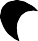 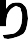 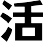 2010 年世界農林業センサス農林業経営体調査青	森	県	企	画	政	策	部は	し	が	き2010 年世界農林業センサス農林業経営体調査は、平成 22 年 2 月 1 日を調査期日として調査を実施し、平成 22 年 11 月に結果の一部を取りまとめ概要として公表いたしましたが、このたび、詳細な集計結果がまとまりましたので、本結果書を作成し、公表するものです。農林業センサスは、我が国の農林業・農山村の基本構造とその変化を明 らかにするとともに、土地・労働力等の資源総量を把握することを目的に、1950 年（昭和 25 年）から 5 年ごとに行われ、その調査結果は我が国の農林業施策の企画・立案等の基礎資料として利用されております。この結果書が、農林業行政関係者のみならず、広く県内の各方面にわたって活用され、本県農林業の振興に役立つことができれば幸いです。終わりに、本調査は、厳冬期の 2 月、とりわけ例年にない大雪の中での調査となり、また、統計調査を取り巻く環境が一層厳しさを増す中での調査となりましたが、円滑に調査が実施できたことに対し、本調査に協力いただいた農林業関係者の皆様、また、調査員、指導員、市町村、関係機関の皆様に、心から感謝の意を表する次第であります。平成 23 年 3 月青森県企画政策部長	佐々木	郁夫第３	市町村別主要結果表	-----------------------------------       41１	農林業経営体	-----------------------------------------        41(1) 農林業経営体数	-------------------------------------       41(2) 組織形態別経営体数	---------------------------------       42２	農業経営体	-----------------------------------------        44(1) 組織形態別経営体数	---------------------------------       44(2) 経営耕地面積規模別経営体数	-------------------------     46(3) 農産物販売金額規模別経営体数	-----------------------     48(4) 農業経営組織別経営体数	-----------------------------      50(5) 経営耕地の状況	-------------------------------------       52(6) 借入耕地のある経営体数と借入耕地面積	---------------   56(7) 経営耕地面積規模別面積	-----------------------------      58(8) 農業労働力	-----------------------------------------        60水稲作受託作業種類別経営体数と受託作業面積	--------- 62農業生産関連事業を行っている経営体の事業種類別経営体数	-----------------------------------       64(11)農産物出荷先別経営体数	-----------------------------      66(12)農産物販売金額 1 位の出荷先別経営体数	---------------   68３	林業経営体	-------------------------------------------        70保有山林面積規模別林業経営体数及び素材生産量	-------  70４	総農家数等	-------------------------------------------        72(1) 総農家数及び土地持ち非農家数	-----------------------     72(2) 経営耕地のある農家数と経営耕地面積	-----------------    73５	販売農家	---------------------------------------------         74(1) 主副業別農家数	-------------------------------------       74(2) 専兼業別農家数	-------------------------------------       75(3) 年齢別農業就業人口	---------------------------------       76(4) 年齢別基幹的農業従事者数	---------------------------     78(5) 農業従事者等の平均年齢	-----------------------------      80６	耕作放棄地面積	---------------------------------------        82第４	新旧市区町村別一覧表	目次	---------------------------     83【参考】農林業経営体調査客体候補名簿様式農林業経営体調査票様式【別添（CD-R に収録）】新旧市区町村別一覧表目次第１	利用者のために	---------------------------------------1１	調査の概要	-------------------------------------------1２	用語の解説	-------------------------------------------1３	利用上の注意	-----------------------------------------8第２	結果の概要	-------------------------------------------9１	農林業経営体	-----------------------------------------9２	農業経営体	-----------------------------------------10(1) 組織形態別経営体数	---------------------------------10(2) 経営耕地面積規模別経営体数	-------------------------11(3) 農産物販売金額規模別経営体数	-----------------------12(4) 経営組織別経営体数	---------------------------------13(5) 経営耕地の状況	-------------------------------------14(6) 借入耕地	-------------------------------------------14(7) 貸付耕地	-------------------------------------------15(8) 経営耕地面積の集積割合	-----------------------------16(9) 農業労働力	-----------------------------------------17ア	経営者・役員等	-----------------------------------17イ	雇用者	-------------------------------------------17(10)農作業の受託	---------------------------------------18ア	農作業の受託料金収入規模別経営体数	---------------18イ	水稲作受託作業種類別経営体数及び受託作業面積	-----18ウ	農作業を受託した経営体の事業部門別経営体数	-------19(11)農作業の委託	---------------------------------------19(12)農産物の生産	---------------------------------------20ア	販売目的で作付け(栽培)した作物の類別作付(栽培)経営体数	-----------------------------20イ	販売目的で栽培した果樹の品目別栽培経営体数	-------20ウ	耕地以外で利用した土地及びハウス・ガラス室	-------21エ	家畜等を販売目的で飼養している経営体数及び飼養頭羽数	-----------------------------21(13)農産物の販売	---------------------------------------22(14)農産物の出荷先	-------------------------------------22(15)農業経営の特徴	-------------------------------------24ア	農業以外の業種から資本金・出資金の提供を受けている経営体数	---------------------------------24イ	農業用機械	---------------------------------------24ウ	環境保全型農業	-----------------------------------25エ	農業生産関連事業	---------------------------------25(16)都道府県設定項目	-----------------------------------26３林業経営体	-------------------------------------------27(1) 組織形態別経営体数	---------------------------------27(2) 保有山林面積規模別経営体数	-------------------------28(3) 保有山林の状況	-------------------------------------28(4) 林業作業	-------------------------------------------29ア	過去 5 年間の林業作業	-----------------------------29イ	過去 1 年間の林業作業及び作業面積	-----------------29(5) 素材生産	-------------------------------------------30(6) 林産物の販売	---------------------------------------30(7) 林業作業の受託	-------------------------------------31４総農家数等	-------------------------------------------32(1) 農家数	---------------------------------------------32(2) 経営耕地面積	---------------------------------------32(3) 耕作放棄地面積	-------------------------------------33５販売農家	---------------------------------------------34(1) 主副業別農家数	-------------------------------------34(2) 専兼業別農家数	-------------------------------------34(3) 自営農業に従事した世帯員数	-------------------------35ア	農業従事者数	-------------------------------------35イ	農業就業人口	-------------------------------------36ウ	基幹的農業従事者数	-------------------------------37(4) 農業後継者がいる販売農家数	-------------------------39